Definitieve keuze profiel havo-4 / 5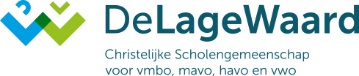 Naam:……………………Klas: …. School: ……………Gemeenschappelijk deel ◘ Cultuur en Maatschappij ◘ Economie en Maatschappij ◘ Natuur en Gezondheid◘ Natuur en Techniek Opmerkingen: 	⁭	Na 15 maart is wijzigingen van het profiel tot 1 juli 2021 mogelijk, mits een aanvraag hiertoe via het daarvoor bestemde formulier wordt ingediend bij de decaan en de schoolleiding de wijziging organisatorisch mogelijk acht. Indien nodig geldt de volgorde waarin de ingevulde aanvraagformulieren door de decaan zijn ontvangen.VakStudielastLesurenLesurenVakStudielastH4H5NederlandsEngelsMaatschappijleerCulturele en kunstzinnige vormingLichamelijke opvoedingGodsdienstLoopbaanoriëntatie400360120120120120  40332221-430011-Totaal1280139VakLesurenLesurenKeuzevakLesurenLesurenLesurenVakStudie-lastH4H5KeuzevakStudie-lastStudie-lastH4H5H5Geschiedenis32033□ Kv beeldend□ Kv muziek□ Duits□ Frans□ Aardrijkskunde□ Economie□ Wiskunde-A□ Bedrijfseconomie, ondernemerschap en zelfredzaamheid□ Biologie□ Informatica3204004003203443344334433333□ Duits □ Frans4004004433□ Kv beeldend□ Kv muziek□ Duits□ Frans□ Aardrijkskunde□ Economie□ Wiskunde-A□ Bedrijfseconomie, ondernemerschap en zelfredzaamheid□ Biologie□ Informatica3204004003203443344334433333□ Aardrijkskunde□ Economie3204003334□ Kv beeldend□ Kv muziek□ Duits□ Frans□ Aardrijkskunde□ Economie□ Wiskunde-A□ Bedrijfseconomie, ondernemerschap en zelfredzaamheid□ Biologie□ Informatica3204004003203443344334433333□ Kunstvak (beeldend)□ Kunstvak (muziek)□ Extra moderne vreemde taal   (Duits)□ Extra moderne vreemde taal (Frans)32032040040033443333□ Kv beeldend□ Kv muziek□ Duits□ Frans□ Aardrijkskunde□ Economie□ Wiskunde-A□ Bedrijfseconomie, ondernemerschap en zelfredzaamheid□ Biologie□ Informatica3204004003203443344334433333TotaalVakLesurenLesurenKeuzevakLesurenLesurenLesurenVakStudie-lastH4H5KeuzevakStudie-lastStudie-lastH4H5H5EconomieGeschiedenis4003203343□ Kv beeldend□ Kv muziek□ Duits□ Frans□ Aardrijkskunde□ Bedrijfseconomie, ondernemerschap en financiële zelfredzaamheid□ Natuurkunde□ Scheikunde□ Biologie□ Informatica320320400320400320333343333343333343334333□ Wiskunde-A □ Wiskunde-B3203603433□ Kv beeldend□ Kv muziek□ Duits□ Frans□ Aardrijkskunde□ Bedrijfseconomie, ondernemerschap en financiële zelfredzaamheid□ Natuurkunde□ Scheikunde□ Biologie□ Informatica320320400320400320333343333343333343334333□ Duits□ Frans□Bedrijfseconomie,ondernemerschap en financiële redzaamheid□ Aardrijkskunde40040040032044433333□ Kv beeldend□ Kv muziek□ Duits□ Frans□ Aardrijkskunde□ Bedrijfseconomie, ondernemerschap en financiële zelfredzaamheid□ Natuurkunde□ Scheikunde□ Biologie□ Informatica320320400320400320333343333343333343334333TotaalVakLesurenLesurenKeuzevakLesurenLesurenLesurenVakStudie-lastH4H5KeuzevakStudie-lastStudie-lastH4H5H5BiologieScheikunde4003204333□ Kv beeldend□ Kv muziek□ Duits□ Frans□ Geschiedenis□ Aardrijkskunde□ Economie□ Bedrijfseconomie, ondernemerschap en financiële zelfredzaamheid□ Natuurkunde□ Informatica32032040040032040040032033443343334433433344334333333433□ Wiskunde-A□ Wiskunde-B3203603433□ Kv beeldend□ Kv muziek□ Duits□ Frans□ Geschiedenis□ Aardrijkskunde□ Economie□ Bedrijfseconomie, ondernemerschap en financiële zelfredzaamheid□ Natuurkunde□ Informatica32032040040032040040032033443343334433433344334333333433□ Natuurkunde□ Aardrijkskunde	4003203343□ Kv beeldend□ Kv muziek□ Duits□ Frans□ Geschiedenis□ Aardrijkskunde□ Economie□ Bedrijfseconomie, ondernemerschap en financiële zelfredzaamheid□ Natuurkunde□ Informatica32032040040032040040032033443343334433433344334333333433TotaalVakLesurenLesurenKeuzevakLesurenLesurenVakStudie- lastH4H5KeuzevakStudie-lastH4H5Wiskunde-BNatuurkunde Scheikunde360400320433343□ Kv beeldend□ Kv muziek□ Duits□ Frans□ Geschiedenis□ Aardrijkskunde□ Economie□ Bedrijfseconomie, ondernemerschap en financiële zelfredzaamheid□ Biologie□ Informatica3203204004003203204004003344333433333343□ Informatica□ Biologie3204003433□ Kv beeldend□ Kv muziek□ Duits□ Frans□ Geschiedenis□ Aardrijkskunde□ Economie□ Bedrijfseconomie, ondernemerschap en financiële zelfredzaamheid□ Biologie□ Informatica3203204004003203204004003344333433333343TotaalHandtekening ouder of verzorger:Handtekening leerling:Datum: ................................. 2021